Bilag 2Multibane fra Hags 368.000kr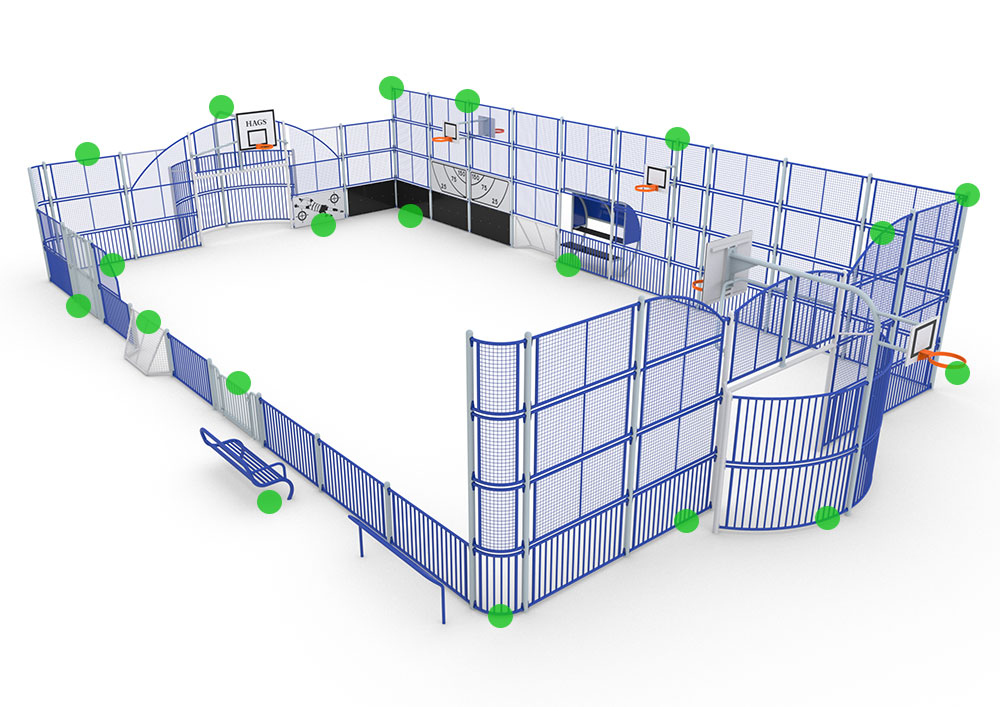 